NAVODILA ZA DELO – 25. URA  Today you will practise LISTENING. Open your book on page 61. Look at the picture in exercise 5a. This is another man who wants TO MAKE PEOPLE AWARE of a problem. His name is Lewis Gordon Pugh. 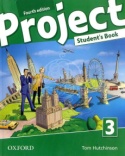 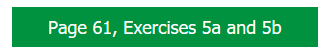  Open your notebook. LISTENING EXERCISE: Listen to the text and answer the questions in exercises 5a and 5b. Odgovore zapiši v zvezek.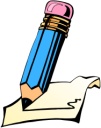  REVISION 5:  Now open your book on page 66. Fill in the phrases in exercise 1, then listen and tick, what has or hasn't Megan done (exercise 2b)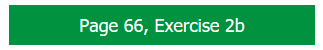 Primer reševanja: ex 1, ex 2b Look at exercise 4 on page 66. Study the pictures carefully. What has Syd JUST done? Kaj je pravkar storil Syd. POZOR – KER GRE ZA NEDAVNO PRETEKLOST MORAŠ UPORABITI PRESENT PERFECT SIMPLE. V zvezek zapiši poved za vsako sličico.TAKE A PHOTO OF YOUR LISTENING EXERCISE AND REVISION 5 AND POST IT INTO XOOLTIME.FOTOGRAFIJO SVOJEGA DELA OBJAVI V XOOLTIMU. PREOSTALI URI TA TEDEN STA BILI NAMENJENI PRIPRAVI NA OCENJEVANJE IN OCENJEVANJU NEPRAVILNIH GLAGOLOV. Vsi ste bili uspešni, bravo!                                    Megandrive a go-kart          or ×fly in a baloonbe in a hospital...How about you? Ustno tvori povedi za Megan in še zase. What have or haven't you done? KER GOVORIŠ O SVOJIH IZKUŠNJAH MORAŠ UPORABLJATI PRESENT PERFECT SIMPLE. Npr: Megan has/hasn't driven a go-kart. I have driven a go-kart./ I have never driven a go kart.